REPARTITIONS PAR SEMAINE CE2 															PERIODE 2, 2014/2015Semaine 1Semaine 2Semaine 2Semaine 3Semaine 3Semaine 4Semaine 5Semaine 6Semaine 73 au 7 nov 201410 au 14 nov 201410 au 14 nov 201417 au 21 nov 201417 au 21 nov 201424 au 28 nov 20141er au 5 déc 20148 au 12 déc 201415 au 19 déc 2014PDT n°3PICOT « le lion dans la neige »PDT n°3PICOT « le lion dans la neige »PDT n°3PICOT « le lion dans la neige »PDT n°3PICOT « le lion dans la neige »PDT n°3PICOT « le lion dans la neige »PDT n°4PICOT « Le pivert »PDT n°4PICOT « Le pivert »PDT n°4PICOT « Le pivert »Lecture / Exp écriteLe dialogue (2) Le dialogue (2) Le dialogue (2) Le dialogue (2) Le dialogue (2) Eviter les répétitions en utilisant des synonymesEviter les répétitions en utilisant des synonymesEviter les répétitions en utilisant des synonymesLittératureContes de Noël : Casse-noisette et la petite fille aux allumettes / DEFI LECTUREContes de Noël : Casse-noisette et la petite fille aux allumettes / DEFI LECTUREContes de Noël : Casse-noisette et la petite fille aux allumettes / DEFI LECTUREContes de Noël : Casse-noisette et la petite fille aux allumettes / DEFI LECTUREContes de Noël : Casse-noisette et la petite fille aux allumettes / DEFI LECTUREContes de Noël : Casse-noisette et la petite fille aux allumettes / DEFI LECTUREContes de Noël : Casse-noisette et la petite fille aux allumettes / DEFI LECTUREContes de Noël : Casse-noisette et la petite fille aux allumettes / DEFI LECTUREContes de Noël : Casse-noisette et la petite fille aux allumettes / DEFI LECTURERédactionAutour du personnage fantastique (description, interview…)Autour du personnage fantastique (description, interview…)Autour du personnage fantastique (description, interview…)Autour du personnage fantastique (description, interview…)Autour du personnage fantastique (description, interview…)Ecrire un conte de Noël (collectif)Ecrire un conte de Noël (collectif)Ecrire un conte de Noël (collectif)PoésiePoésies de sorcièresPoésies de sorcièresPoésies de sorcièresPoésies de sorcièresPoésies de sorcièresPoésies sur le thème des contesPoésies sur le thème des contesPoésies sur le thème des contesNoël GrammaireNature des mots : NC, NP, V, Det, P.P., Adj, préposition (rituel)Nature des mots : NC, NP, V, Det, P.P., Adj, préposition (rituel)Nature des mots : NC, NP, V, Det, P.P., Adj, préposition (rituel)Nature des mots : NC, NP, V, Det, P.P., Adj, préposition (rituel)Nature des mots : NC, NP, V, Det, P.P., Adj, préposition (rituel)Nature des mots : NC, NP, V, Det, P.P., Adj, préposition (rituel)Nature des mots : NC, NP, V, Det, P.P., Adj, préposition (rituel)Nature des mots : NC, NP, V, Det, P.P., Adj, préposition (rituel)EVALGrammaire analyse de phrases : S, V, CCT, CCL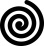  analyse de phrases : S, V, CCT, CCL analyse de phrases : S, V, CCT, CCL analyse de phrases : S, V, CCT, CCL analyse de phrases : S, V, CCT, CCL analyse de phrases : S, V, CCT, CCL analyse de phrases : S, V, CCT, CCL analyse de phrases : S, V, CCT, CCLEVALGrammaireDans le GN : noms propres, noms communsDans le GN : noms propres, noms communsDans le GN : noms propres, noms communsDans le GN : noms propres, noms communsDans le GN : noms propres, noms communsDans le GN : les déterminantsDans le GN : les déterminantsDans le GN : les déterminantsEVALConjugaisonPrésent : être, avoir, aller, 1er groupePrésent : être, avoir, aller, 1er groupePrésent : être, avoir, aller, 1er groupePrésent : être, avoir, aller, 1er groupePrésent : être, avoir, aller, 1er groupePrésent : groupes 2 et 3Présent : groupes 2 et 3Présent : groupes 2 et 3EVALOrtho PICOT[o][o] synthèse[o] synthèse[k][k][g][j][k, g, j] synthèseEVALOrthographea/à/asa/à/asa/à/asa/à/asa/à/as et/est – a/à et/est – a/à et/est – a/àEVALVocabulaireAutour du mot  parler / les synonymes l’article de dictionnaireAutour du mot  parler / les synonymes l’article de dictionnaireAutour du mot  parler / les synonymes l’article de dictionnaireAutour du mot  parler / les synonymes l’article de dictionnaireAutour du mot  parler / les synonymes l’article de dictionnaireAutour des mots bon et mauvais / les contraires les synonymesAutour des mots bon et mauvais / les contraires les synonymesAutour des mots bon et mauvais / les contraires les synonymesEVALNumérationNombres de 0 à 999Valeur de chiffres, décomposer et recomposer un nombreEcrire un nombre en chiffres et en lettresValeur de chiffres, décomposer et recomposer un nombreEcrire un nombre en chiffres et en lettresValeur de chiffres, décomposer et recomposer un nombreEcrire un nombre en chiffres et en lettresValeur de chiffres, décomposer et recomposer un nombreEcrire un nombre en chiffres et en lettresValeur de chiffres, décomposer et recomposer un nombreEcrire un nombre en chiffres et en lettresComparer et ranger des nombres, encadrer un nombrePlacer des nombres sur une droite graduéeComparer et ranger des nombres, encadrer un nombrePlacer des nombres sur une droite graduéeComparer et ranger des nombres, encadrer un nombrePlacer des nombres sur une droite graduéeEVALCalculTables de soustractionsLes compléments à 100Tables de soustractionsLes compléments à 100Tables de soustractionsLes compléments à 100Tables de soustractionsLes compléments à 100Tables de soustractionsLes compléments à 100Additionner et soustraire des dizaines, des centainesLes compléments à 100Additionner et soustraire des dizaines, des centainesLes compléments à 100Additionner et soustraire des dizaines, des centainesLes compléments à 100EVALOpérationsSens de la soustraction / soustractions poséesSens de la soustraction / soustractions poséesSens de la soustraction / soustractions poséesSens de la soustraction / soustractions poséesSens de la soustraction / soustractions poséesT.O . soustractions à retenues et  additionsT.O . soustractions à retenues et  additionsT.O . soustractions à retenues et  additionsEVALProblèmesP’tits problèmes 3, 4P’tits problèmes 3, 4P’tits problèmes 3, 4P’tits problèmes 3, 4P’tits problèmes 3, 4P’tits problèmes 5, 6 P’tits problèmes 5, 6 P’tits problèmes 5, 6 EVALGéométrieCompas : reporter et comparer des longueursCalculer le périmètre d’un polygoneCompas : reporter et comparer des longueursCalculer le périmètre d’un polygoneCompas : reporter et comparer des longueursCalculer le périmètre d’un polygoneCompas : reporter et comparer des longueursCalculer le périmètre d’un polygoneCompas : reporter et comparer des longueursCalculer le périmètre d’un polygoneTrouver le milieu d’un segment Tracer des cercles Trouver le milieu d’un segment Tracer des cercles Trouver le milieu d’un segment Tracer des cercles /  EVALMesuresLa monnaie : connaitre les unités € et c et les relations qui les lient.La monnaie : connaitre les unités € et c et les relations qui les lient.La monnaie : connaitre les unités € et c et les relations qui les lient.La monnaie : connaitre les unités € et c et les relations qui les lient.La monnaie : connaitre les unités € et c et les relations qui les lient.La monnaie : faire des calculs avec € et centsen utilisant les relations entre unités et les compléments à 100La monnaie : faire des calculs avec € et centsen utilisant les relations entre unités et les compléments à 100La monnaie : faire des calculs avec € et centsen utilisant les relations entre unités et les compléments à 100/  EVALOrg. de donnéesLire et utiliser un tableau à double entréeLire et utiliser un tableau à double entréeLire et utiliser un tableau à double entréeLire et utiliser un tableau à double entréeLire et utiliser un tableau à double entréeLire et utiliser un tableau à double entréeLire et utiliser un tableau à double entréeLire et utiliser un tableau à double entréeEVALHISTOIREH2 : les frises chronologiquesH2 : les frises chronologiquesH2 : les frises chronologiquesH2 : les frises chronologiquesH3 : chif. romainsH4 : les sources de l’histoireH4 : les sources de l’histoireH5 : le travail des archéologuesH5 : le travail des archéologuesGEOGRAPHIEPlans La ville d’EstairesLa ville d’EstairesLa ville d’EstairesLa ville d’EstairesLes villes du Nord pas de Calais et CCFLLes villes du Nord pas de Calais et CCFLLe département et la régionLe département et la régionINSTR. CIVIQUELe maire, la mairieLe maire, la mairieLe maire, la mairieLe maire, la mairieLe maire, la mairieLes droits de l’enfant (20 novembre)Les droits de l’enfant (20 novembre)Les droits de l’enfant (20 novembre)XSCIENCESLe mouvement, les musclesLe mouvement, les musclesLe mouvement, les musclesLe mouvement, les musclesLe mouvement, les musclesLes articulations, les osLes articulations, les osLes articulations, les osARTS VISUELSAutour du portrait : le métissageAutour du portrait : le métissageArt et géométrieArt et géométrieArt et géométrieFabrication de l’objet de NoëlFabrication de l’objet de NoëlFabrication de l’objet de NoëlMUSIQUEECOUTE : Casse –noisette, Tchaïkovski / CHORALE : préparation du concert de NoëlECOUTE : Casse –noisette, Tchaïkovski / CHORALE : préparation du concert de NoëlECOUTE : Casse –noisette, Tchaïkovski / CHORALE : préparation du concert de NoëlECOUTE : Casse –noisette, Tchaïkovski / CHORALE : préparation du concert de NoëlECOUTE : Casse –noisette, Tchaïkovski / CHORALE : préparation du concert de NoëlECOUTE : Casse –noisette, Tchaïkovski / CHORALE : préparation du concert de NoëlECOUTE : Casse –noisette, Tchaïkovski / CHORALE : préparation du concert de NoëlECOUTE : Casse –noisette, Tchaïkovski / CHORALE : préparation du concert de NoëlECOUTE : Casse –noisette, Tchaïkovski / CHORALE : préparation du concert de NoëlSPORTPréparation de la rencontre USEP « Jeux innovants »Préparation de la rencontre USEP « Jeux innovants »Préparation de la rencontre USEP « Jeux innovants »Préparation de la rencontre USEP « Jeux innovants »Préparation de la rencontre USEP « Jeux innovants »Préparation de la rencontre USEP « Jeux innovants »Préparation de la rencontre USEP « Jeux innovants »Préparation de la rencontre USEP « Jeux innovants »Préparation de la rencontre USEP « Jeux innovants »